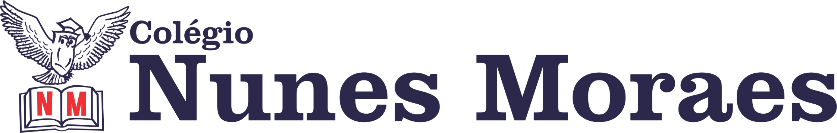 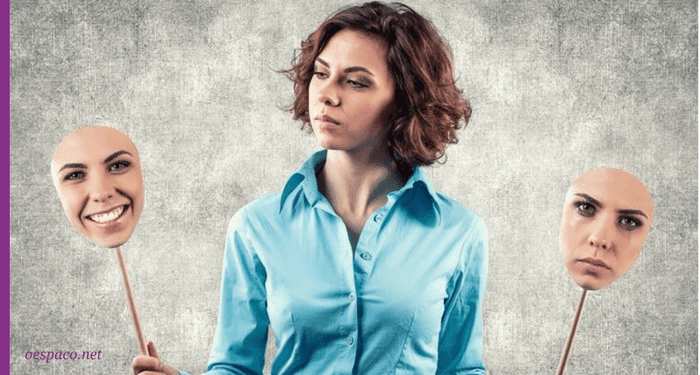 	 Dar atenção aos próprios sentimentos é parte importante de  cuidar de si.                           Quando não der conta disso sozinho(a), peça ajuda. ►1ª AULA: 13h -13:55’   -    FÍSICA 1   – PROFESSOR BETOWER MORAIS                CAPÍTULO 11- ASSOCIAÇÃO DE RESISTORES – Resolução de questões de vestibulares tradicionais.ORIENTAÇÕESPasso 1 – Ao iniciar seu horário de aula dirija-se a sala do google meet, portando sua apostila. Passo 2 – Participe e tire dúvidas. Seu professor vai resolver e comentar  as seguintes questões:  questão 10 das atividades propostas da página 33 e as questões 06 e 07 da página 35 e a questão 15 da página 38 de sua apostila.Caso não consiga  acessar a aula online, comunique-se com a coordenação e acompanhe a resolução das questões pelos slides que o professor disponibilizará no grupo. COPIE AS RESOLUÇÕES EM SEU CADERNO E ENVIE para LUIS COORDENADOR.  ►2ª AULA: 13:55’-14:50’   - GRAMÁTICA     –   PROFESSOR  FLADIMIR CASTRO   CAPÍTULO 14  - Questões Enem e vestibulares (parte 2)Passo 01 – Acessar aula pelo link que será disponibilizado pelo grupo de whatsapp da sala. Obs: momento de enviar a atividade de casa.Caso não consiga  acessar a aula online, comunique-se com a coordenação e realize o passo 2.  Passo 02 – Atividade de Classe enviada via WhatsApp, fazer questões 1 a 5.*Envie foto das atividades realizadas para LUIS COORDENADOR. Escreva a matéria, seu nome e seu número em cada página.Obs: Serão enviados os  slide da resolução  das questões ENEM e Vestibulares.►3ª AULA: 14:50’-15:45’  -  FÍSICA  2 -   PROFESSOR WALTER BARROS    REVISÃO DE ÓPTICA Passo 1 – Assistir à videoaula no link a seguir. https://youtu.be/CjqlY6a8EdYPasso 2 – Resolver  Questões de Sala, tirando dúvidas com seu professor pelo whatsapp. *Envie foto das atividades realizadas para LUIS COORDENADOR. Escreva a matéria, seu nome e seu número em cada página.►INTERVALO: 15:45’-16:10’   ►4ª AULA:   16:10’-17:05’    -    FÍSICA 1   -  PROFESSOR BETOWER MORAIS      CAPÍTULO 12 - MEDIDAS ELÉTRICAS ORIENTAÇÕESPasso 1 – Assista  à videoaula pelo link:    https://youtu.be/Wj-7yPb6NU0 (  Tempo total do vídeo - 16 minutos)Passo 2 – Após assistir à videoaula, dirija-se à sala do google meet para obter mais informações sobre o assunto .Passo 3  - Na sala do meet serão  resolvidas  e comentadas as questões 01, 02 das atividades de sala da página 07.Caso não consiga  acessar a aula online, comunique-se com a coordenação e acompanhe a resolução das questões estudando os slides disponibilizados pelo professor no grupo de whatsapp. Passo 4 – Como atividade de sala, resolva em seu caderno ( ou folha avulsa) a questão 01 das atividades propostas da página 07.*Envie foto das atividades realizadas para LUIS COORDENADOR. Escreva a matéria, seu nome e seu número em cada página.►5ª AULA:   17:05’ – 18:00’   -    BIOLOGIA 2    –  PROFESSOR  DONISETHI LÉLIS   CAPÍTULO 12 : FISIOLOGIA DA ABSORÇÃOPasso 1- Acessar o link do meet a ser enviado pelo professor Donisethi  no início de sua  aula pelo zap. – 5 minutos . Passo 2- Acompanhar pelo meet a aula  do prof.Donisethi.   Caso não consiga  acessar a aula online, comunique-se com a coordenação  e assista à videoaula neste link :  https://youtu.be/CHVyJaerG9gPasso 3- Faça as questões da seção Atividades para sala, questões  1,2,3,4 e 5 da página 08,09  e 10. Durante esse tempo, estarei à disposição para tirar dúvidas pelo nosso grupo de whatsapp. *Envie foto das atividades realizadas para LUIS COORDENADOR. Escreva a matéria, seu nome e seu número em cada página.Sugestão de gratificação pelo trabalho cumprido: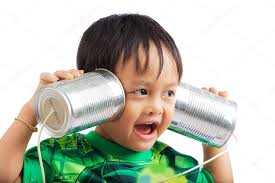 Ligar para aquela pessoa que costuma fazer você rir.                                        